LinksGeneral NotesPlease refer to March sheet for reading, tables, other activities etc.WebsitesGeneral ActivitiesRTE Home School Hub	RTÉ 2 are showing Home School Hub every weekday at 11 am so tune in for lots of fun learning and activities.Ted Ed for kidsDaily Mile: Complete your daily mile jogging or walking for 15/20 minutes each day.  Do it wherever is safe for you.Newsflash: There is now an online edition of this magazine available to everyone.  There is reading and activities to complete by following the link on the school website www.newsmagmedia.ie Read an at least one article each week and complete an activity.Spellings/Tables Test: Get one of your parents to ask you your Spellings and Tables at the end of each week and complete in your Spelling Test Copy. Good morning Second Class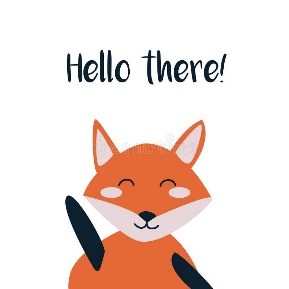 Abi , Tom, Anna, Anya, Leah, Ruby, Ryan K, Ryan P, Bayya, Elise, Emily, Grace, Harry, James, Cathal, Eimear, Eoghan, Kallum, Liadán, Sophia, Thomas C, Thomas M, Ava Lily, Daibhín, Darragh, Emma May, Orlaith, Pauraic, Shaynah, Stephen, Ava Helen, Kayleigh, I hope you are all well. 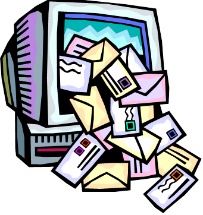 . My email address is MTComerfordscn@gmail.comYou can send me an email if you have any questions about your school work. You can also send me a picture of your work, your activities at home, etc….anything  that you have achieved that makes you feel really proud.  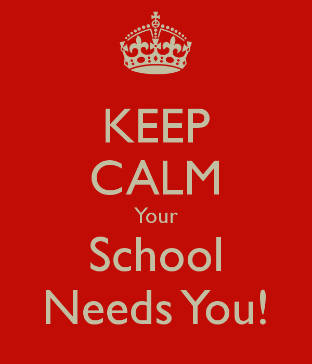 I hope you all had a lovely weekend. It’s the middle of June and we’re nearly finished. Yessssssss! So stay calm, finish off those last few pages and that’s it.  I am sure you lots of other very important things to do. Second Class: This is your suggested plan of work for this week.Just try your best – there is no need to worry about not understanding a topic or not finishing any activity.  It is very important that Wash your handsGet some fresh air everyday (within 20 kilometres from your home or in your own county!!)Relax. Check out some videos from National Geographic for Kids – Weird but true fast factshttps://www.youtube.com/watch?v=nuJ75_PhnGA&feature=emb_logohttps://www.youtube.com/watch?time_continue=31&v=-g6XPe4J5rs&feature=emb_logoGood morning Second ClassAbi , Tom, Anna, Anya, Leah, Ruby, Ryan K, Ryan P, Bayya, Elise, Emily, Grace, Harry, James, Cathal, Eimear, Eoghan, Kallum, Liadán, Sophia, Thomas C, Thomas M, Ava Lily, Daibhín, Darragh, Emma May, Orlaith, Pauraic, Shaynah, Stephen, Ava Helen, Kayleigh, I hope you are all well. . My email address is MTComerfordscn@gmail.comYou can send me an email if you have any questions about your school work. You can also send me a picture of your work, your activities at home, etc….anything  that you have achieved that makes you feel really proud.  I hope you all had a lovely weekend. It’s the middle of June and we’re nearly finished. Yessssssss! So stay calm, finish off those last few pages and that’s it.  I am sure you lots of other very important things to do. Second Class: This is your suggested plan of work for this week.Just try your best – there is no need to worry about not understanding a topic or not finishing any activity.  It is very important that Wash your handsGet some fresh air everyday (within 20 kilometres from your home or in your own county!!)Relax. Check out some videos from National Geographic for Kids – Weird but true fast factshttps://www.youtube.com/watch?v=nuJ75_PhnGA&feature=emb_logohttps://www.youtube.com/watch?time_continue=31&v=-g6XPe4J5rs&feature=emb_logoGood morning Second ClassAbi , Tom, Anna, Anya, Leah, Ruby, Ryan K, Ryan P, Bayya, Elise, Emily, Grace, Harry, James, Cathal, Eimear, Eoghan, Kallum, Liadán, Sophia, Thomas C, Thomas M, Ava Lily, Daibhín, Darragh, Emma May, Orlaith, Pauraic, Shaynah, Stephen, Ava Helen, Kayleigh, I hope you are all well. . My email address is MTComerfordscn@gmail.comYou can send me an email if you have any questions about your school work. You can also send me a picture of your work, your activities at home, etc….anything  that you have achieved that makes you feel really proud.  I hope you all had a lovely weekend. It’s the middle of June and we’re nearly finished. Yessssssss! So stay calm, finish off those last few pages and that’s it.  I am sure you lots of other very important things to do. Second Class: This is your suggested plan of work for this week.Just try your best – there is no need to worry about not understanding a topic or not finishing any activity.  It is very important that Wash your handsGet some fresh air everyday (within 20 kilometres from your home or in your own county!!)Relax. Check out some videos from National Geographic for Kids – Weird but true fast factshttps://www.youtube.com/watch?v=nuJ75_PhnGA&feature=emb_logohttps://www.youtube.com/watch?time_continue=31&v=-g6XPe4J5rs&feature=emb_logoGood morning Second ClassAbi , Tom, Anna, Anya, Leah, Ruby, Ryan K, Ryan P, Bayya, Elise, Emily, Grace, Harry, James, Cathal, Eimear, Eoghan, Kallum, Liadán, Sophia, Thomas C, Thomas M, Ava Lily, Daibhín, Darragh, Emma May, Orlaith, Pauraic, Shaynah, Stephen, Ava Helen, Kayleigh, I hope you are all well. . My email address is MTComerfordscn@gmail.comYou can send me an email if you have any questions about your school work. You can also send me a picture of your work, your activities at home, etc….anything  that you have achieved that makes you feel really proud.  I hope you all had a lovely weekend. It’s the middle of June and we’re nearly finished. Yessssssss! So stay calm, finish off those last few pages and that’s it.  I am sure you lots of other very important things to do. Second Class: This is your suggested plan of work for this week.Just try your best – there is no need to worry about not understanding a topic or not finishing any activity.  It is very important that Wash your handsGet some fresh air everyday (within 20 kilometres from your home or in your own county!!)Relax. Check out some videos from National Geographic for Kids – Weird but true fast factshttps://www.youtube.com/watch?v=nuJ75_PhnGA&feature=emb_logohttps://www.youtube.com/watch?time_continue=31&v=-g6XPe4J5rs&feature=emb_logoGood morning Second ClassAbi , Tom, Anna, Anya, Leah, Ruby, Ryan K, Ryan P, Bayya, Elise, Emily, Grace, Harry, James, Cathal, Eimear, Eoghan, Kallum, Liadán, Sophia, Thomas C, Thomas M, Ava Lily, Daibhín, Darragh, Emma May, Orlaith, Pauraic, Shaynah, Stephen, Ava Helen, Kayleigh, I hope you are all well. . My email address is MTComerfordscn@gmail.comYou can send me an email if you have any questions about your school work. You can also send me a picture of your work, your activities at home, etc….anything  that you have achieved that makes you feel really proud.  I hope you all had a lovely weekend. It’s the middle of June and we’re nearly finished. Yessssssss! So stay calm, finish off those last few pages and that’s it.  I am sure you lots of other very important things to do. Second Class: This is your suggested plan of work for this week.Just try your best – there is no need to worry about not understanding a topic or not finishing any activity.  It is very important that Wash your handsGet some fresh air everyday (within 20 kilometres from your home or in your own county!!)Relax. Check out some videos from National Geographic for Kids – Weird but true fast factshttps://www.youtube.com/watch?v=nuJ75_PhnGA&feature=emb_logohttps://www.youtube.com/watch?time_continue=31&v=-g6XPe4J5rs&feature=emb_logoGood morning Second ClassAbi , Tom, Anna, Anya, Leah, Ruby, Ryan K, Ryan P, Bayya, Elise, Emily, Grace, Harry, James, Cathal, Eimear, Eoghan, Kallum, Liadán, Sophia, Thomas C, Thomas M, Ava Lily, Daibhín, Darragh, Emma May, Orlaith, Pauraic, Shaynah, Stephen, Ava Helen, Kayleigh, I hope you are all well. . My email address is MTComerfordscn@gmail.comYou can send me an email if you have any questions about your school work. You can also send me a picture of your work, your activities at home, etc….anything  that you have achieved that makes you feel really proud.  I hope you all had a lovely weekend. It’s the middle of June and we’re nearly finished. Yessssssss! So stay calm, finish off those last few pages and that’s it.  I am sure you lots of other very important things to do. Second Class: This is your suggested plan of work for this week.Just try your best – there is no need to worry about not understanding a topic or not finishing any activity.  It is very important that Wash your handsGet some fresh air everyday (within 20 kilometres from your home or in your own county!!)Relax. Check out some videos from National Geographic for Kids – Weird but true fast factshttps://www.youtube.com/watch?v=nuJ75_PhnGA&feature=emb_logohttps://www.youtube.com/watch?time_continue=31&v=-g6XPe4J5rs&feature=emb_logoSecond Class Week 9– Summer TermSecond Class Week 9– Summer TermSecond Class Week 9– Summer TermSecond Class Week 9– Summer TermSecond Class Week 9– Summer TermSecond Class Week 9– Summer TermDayMonday June 15th Tuesday  June 16th   Wednesday June 17th Thursday June 18th Friday June 19th   EnglishEnglishReading/NovelMy Read at Home Book 2 – second class (C J Fallon)(Read 1 story per day and see if you can answer the questions – orally.)Reading/NovelMy Read at Home Book 2 – second class (C J Fallon)(Read 1 story per day and see if you can answer the questions – orally.)Reading/NovelMy Read at Home Book 2 – second class (C J Fallon)(Read 1 story per day and see if you can answer the questions – orally.)Class NovelDon’t forget Fantastic Mr Fox, or your own choice.Reading - DEAR(Drop Everything And Read)EnglishHave you logged onto Epic books? How many books have you read?Your parents should have received an email from Epic. If they haven’t, let me know. 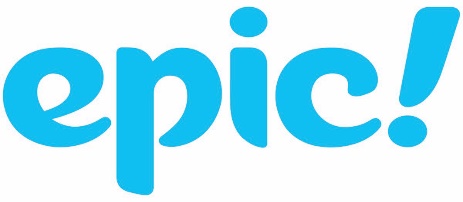 EnglishSpellingMake your own list of 20 summer words for example – swimming.Ask an adult to help you check the spelling. Or you may use a dictionary…or Google.Learn how to spell them.SpellingSame as MondaySpelling Same as MondaySpelling Same as MondayTest yourselfEnglishHandwriting - Page 63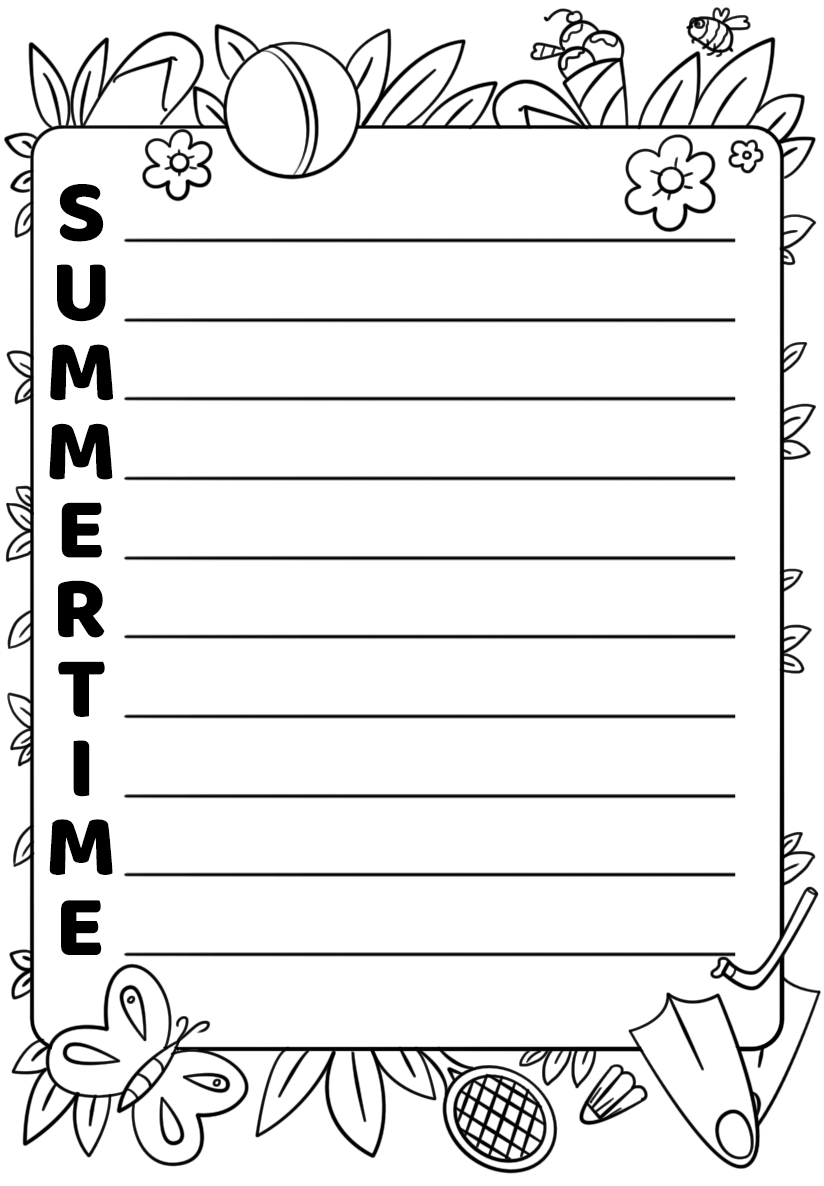 Writing Write an acrostic about summertime.Write the letters of SUMMERTIME down the side of the page. Write a sentence starting with each letter. For exampleSandals on my tanned feetUnder the tree, I sit in the shadeWriting Check your writing from yesterday.Writing Illustrate GaeilgeAbair Liom D Unit 30 –Le foghlaim 2  142. Look at the example. Make your own sentences. Write 5 of them at the bottom of the page.Abair Liom D Unit 30 –Le foghlaim21  143Find the differences in the pictures. Abair Liom D Unit 30 –Le foghlaim 2  143Answer the questions. Are these items in the pictures?Tá=yesNíl = no1 liathróid = ball2 Spéaclaí gréine = sunglasses3 caisleán gainimh – sandcastle4 ghrian = sun5 spád mhór – big spade6 Cé mhéad briosca – how many biscuits?7 athas = happybrón – sad8 gruaig ghearr = short hair9 mála faoin gcathaoir – bag under the chair10 ghaoth = windAbair Liom D  Unit 30 –Le foghlaim 2 Abair Liom D Unit 30 –Le foghlaim 2  GaeilgeGaeilgeGaeilge**Optional**Reading/LeitheoireachtC J FallonLéigh sa Bhaile Leabhar BOnline BookLéigh sa Bhaile B - Rian/Lch 5 – there is also an audio file so you can listen to the story.**Optional**Reading/LeitheoireachtC J FallonLéigh sa Bhaile Leabhar BOnline BookLéigh sa Bhaile B - Rian/Lch 6 – there is also an audio file so you can listen to the story.GaeilgeMathsBusy at Maths 2 – Page 163 – Classroom trail .Every time you are asked a question about classroom – think of a room in your home. Weblink - Activity 163A - Page 163Busy at Maths 2 – Page 164 – A quick look back 10.Weblink - Activity 164A - Page 164Busy at Maths 2 Finish any pages that weren’t finished. Brain  TeasersCheck that you finished all the pages.Busy at Maths 2 –Finish any pages that weren’t finished. **Optional**C J Fallon website.Master Your Maths 2 – Week 30 Test– page 95There is an answer booklet available on the same website.MathsTables Revise Subtraction -7.Start at 99, subtract 7, keep going, until you reach 0 or near 0Tables Revise Subtraction -7.Start at 100, subtract 7, keep going, until you reach 0 or near 0Tables Revise Subtraction -7.Look at 100 square in hard back copy. Close your eyes, put your finger on number, subtract 7Tables Revise Subtraction -7.Ask a member of your family to call out a number, you subtract 7 as fast as you can.Tables TestCounting in 3s to 303, 6, 9, 12, 15Counting in 3s to 303, 6, 9, 12, 15, 18, 21, 24, 27, 30Counting in 3s to 30Start at 30, count in 3s. How far can you go?Can you count in 30s?How far can you go?Check that you can do your counting in 3s perfectly. Can you count back in 3s from 30?Try https://www.topmarks.co.uk/maths-games/hit-the-button for maths games.Try https://www.topmarks.co.uk/maths-games/hit-the-button for maths games.Try https://www.topmarks.co.uk/maths-games/hit-the-button for maths games.Try https://www.topmarks.co.uk/maths-games/hit-the-button for maths games.Try https://www.topmarks.co.uk/maths-games/hit-the-button for maths games.P.EJoe WICKS/Gonoodle/Cosmic YogaRemember 10 at 10????https://www.youtube.com/watch?time_continue=1&v=vaWSjY8jkoI&feature=emb_logoCosmic Yoga – We’re going on a bear huntSESE (Hist./Geog./Science)(Note – Small World may be used as reading material)Small World 2nd Class –Page 96– Sporting HeroRead and complete page 96 in your book.ProjectPick your own sporting hero. Find out some information about him/her. Write it out on a page.You do not need to print any pictures. Draw some pictures or words. Use your imagination. Sports person project.Art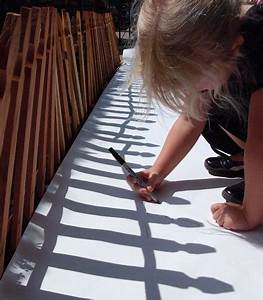 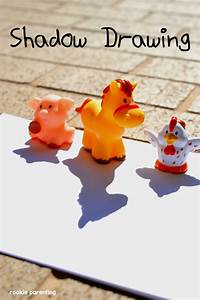 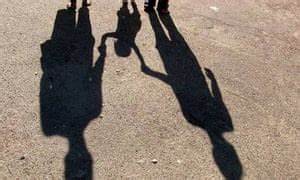 Shadow ArtUse paper and colours or coloured chalk…..and use your imagination.I saved this for the last week. I hope Mr Sun shines so that we can get some great shadows.Try it at different times of the day.Shadow ArtUse paper and colours or coloured chalk…..and use your imagination.I saved this for the last week. I hope Mr Sun shines so that we can get some great shadows.Try it at different times of the day.ReligionGrow in Love Second ClassSeasonal Lessons –Lesson 5Page 62 & 63Look at the pictures on page 62 & 63. Talk about them.Grow in Love Second ClassSeasonal Lessons –Lesson 5Page 62 & 63Watch the online clipsOur SynagogueOur MosqueMusicGo to the Music Generation link at the bottom of the Covid 19 link on our website and check out the materials for Second ClassFor Music links – PLEASE, PLEASE, ask your parents/guardians for permission first.Make a list of your 5 favourite songs/pieces of music, and if you can, email them to me. We could make a Second Class top 10!You have to listen my choice of music during  the year, but in June, I have to listen to your choice. I’m looking forward to hearing your songs. Don’t forget to check out Music Generation. We need a summer song. Watch this version of Mr Blue Sky, created by a school in England. https://www.youtube.com/watch?v=Tv0YVPovn9sHere’s a version with the lyrics.https://www.youtube.com/watch?time_continue=23&v=GswbT5zfmRE&feature=emb_logoDon’t forget to check out Music Generation. We need a summer song. Watch this version of Mr Blue Sky, created by a school in England. https://www.youtube.com/watch?v=Tv0YVPovn9sHere’s a version with the lyrics.https://www.youtube.com/watch?time_continue=23&v=GswbT5zfmRE&feature=emb_logoDon’t forget to check out Music Generation. We need a summer song. Watch this version of Mr Blue Sky, created by a school in England. https://www.youtube.com/watch?v=Tv0YVPovn9sHere’s a version with the lyrics.https://www.youtube.com/watch?time_continue=23&v=GswbT5zfmRE&feature=emb_logoDon’t forget to check out Music Generation. We need a summer song. Watch this version of Mr Blue Sky, created by a school in England. https://www.youtube.com/watch?v=Tv0YVPovn9sHere’s a version with the lyrics.https://www.youtube.com/watch?time_continue=23&v=GswbT5zfmRE&feature=emb_logoDon’t forget to check out Music Generation. We need a summer song. Watch this version of Mr Blue Sky, created by a school in England. https://www.youtube.com/watch?v=Tv0YVPovn9sHere’s a version with the lyrics.https://www.youtube.com/watch?time_continue=23&v=GswbT5zfmRE&feature=emb_logoReligion:  Register an account with 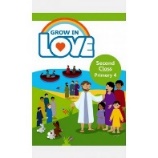 Grow in Love – use email trial@growinlove.ie						Password: growinloveGaeilge; Register an account with Folens Online  - register as a teacher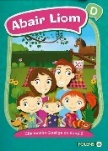 				Use Prim20 as the roll number				Abair Liom B		Resources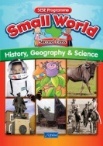 C J FallonGo to http://my.cjfallon.ie  Click ‘Student Resources’, then filter to the title you require, making sure ‘Online Book’ is selected under ‘Resources’C J Fallon – as above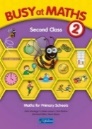 Generalwww.teachstarter.comYear 2 School Closure - Learning From Home PackA collection of age-appropriate, Year 2 teaching resourcesTwinkl				Twinkl.ie are offering parents a One Month FREE Ultimate Membership to Twinkl.ie.This will allow parents unlimited access to every single resource for every singleresource for every single curriculum subject from Junior Infants to Sixth Class. Gotowww.twinkl.ie/offer and enter the code IRLTWINKLHELPS.GaeilgeCúlaEnglishDavid Walliams daily story		Google ‘bit ly audio elevenses’https://www.storylineonline.net 	Stories read by famous peoplehttps://wordville.com/ReadingComp/	Online reading comprehension exerciseshttps://www.wilbooks.com/free-resources-free-online-books-second-grade Free extra reading bookshttp://class2ab.weebly.com/uploads/8/1/6/5/8165075/stanley.pdf Flat Stanley books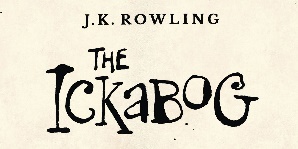 ***J K Rowling*** J K Rowling’s new book is available online. There is even an illustration competition to do.  Check it out www.theickabog.com MathsIXL maths	Maths & EnglishMaths is fun – online timed sums	Practice your addition, subtraction tablesSPHECosmic kids yogaArtDraw with Don:  Don Conroy has a You Tube channel where he has lessons to draw different things like owls and clowns.PEGo noodle 		Activities, games, etcThe Body Coach: Joe Wicks has a daily P.E. for Primary School Children which can be followed on The Body Coach You Tube channel.Variouswww.topmarks.co.uk  www.pinterest.com (very good for art ideas)www.arcademics.comwww.scoilnet.ie